
500 Grand Ave., Suite 201, Englewood, NJ 07631 (201)886-9000 Fax: (201)227-1789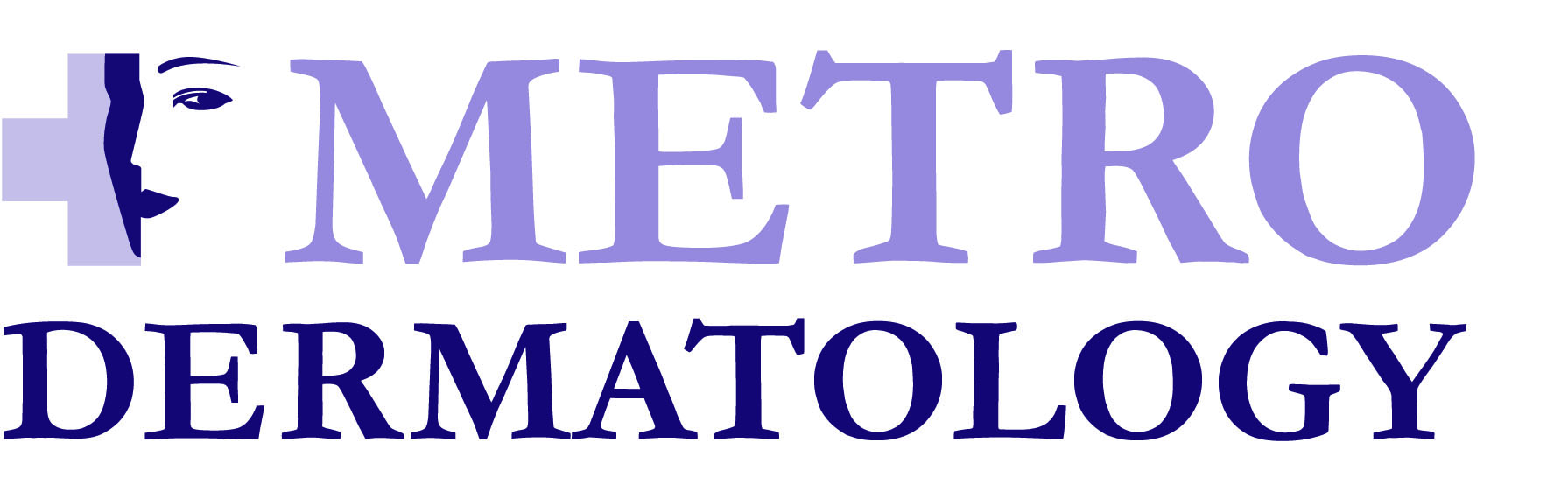 41-61 Kissena Blvd., Suite 5A, Flushing, NY 11355 (718)886-9000 Fax: (718)961-0666220 East 161st Street, Bronx, NY 10451 (718)292-9197 Fax: (718) 292-442940-12 80th St  ,Elmhurst NY 11372Name: _________________________________________      ___________________________________    ______________	Last						First					M.I.Street Address: ___________________________________________________________ Apt. #: _________________City: ______________________________________________ State: ________________  Zip: _______________________Date of Birth: ______ /______ /______   Social Security _______-_____-________Marital Status:  □Single    □Married    □Others            Sex:  □ Male     □ FemaleEmailAddress:__________________________________@___________________________ Cell Phone  #: ( _________ )  __________ – _____________   	□ Request opt-out of receiving text for appointment remindersHome  # : ( _________ )  __________ – _____________Emergency Contact:______________________________EmergencyPhone:(______)____________________Primary/ Referring Doctor: ________________________________Dr. Phone:(____) _______ – _________Preferred Language: □ English  □ Español   □ 한국어   □ 國 語   □ 廣東語   □ 日本語  □ Other: ______________How did you hear about us?: □ Doctor Referral   □ Family / Friend Referral   □ Insurance Directory   □ Online Advertisement □ Paper Advertisement   □ TV / Radio AdvertisementPreferred PharmacyPharmacy Name:_____________________________Pharmacy Phone# ___________________PLEASE PRESENT TO THE RECEPTIONIST WITH ALL INSURANCE CARDS WHEN RETURNING THIS FORM.Primary Insurance 		Does your insurance require a referral to see a specialist? □ Yes   □ NoSubscriber’s Name: _________________________________	_________________________________	____________     Last					First					M.I.Subscriber’s DOB: ______ /______ /______ Relationship to Patient: _________________________________   SIGNATURE: X______________________________________________________   DATE: _______/_______/_______500 Grand Ave., Suite 201, Englewood, NJ 07631 (201)886-9000 Fax: (201)227-1789                41-61 Kissena Blvd., Suite 5A, Flushing, NY 11355 (718)886-9000 Fax: (718)961-0666              220 East 161st Street, Bronx, NY 10451 (718)292-9197 Fax: (718) 292-442940-12 80th St  ,Elmhurst NY 11372In accordance with the Health Insurance Portability and Accountability Act (HIPAA) ,Privacy Rule, we do not disclose your Protected Health Information (PHI) without your permission. Please provide the name(s) and phone number(s) of any person(s) other than yourself with whom we can discuss the following;Leave message regarding appointments, treatments, and/or test results.Discuss your appointments and billing issues.Authorized Individuals Names (Print)			                   Phone NumbersBy signing this form I,___________________________ AUTHORIZE and/or ACKNOWLEDGE as followings:                               (Patient name/Guardian)Metro Dermatology may submit all claims on my behalf. I also authorize assignment of benefits directly to this office and release of any records requested by my insurance carrier(s).      __________                                                                                                                                                                       Initials IF PAYMENT IS NOT RECEIVED I AM RESPONSIBLE FOR THE ENTIRE BALANCE OF THE BILL (Copay, co-insurance, deductible, including terminated coverage charges). I FUTHER AGREE TO BE RESPONSIBLE FOR ANY COLLECTION AND COURT COSTS SHOULD MY ACCOUNT BE TURNED OVER TO AN ATTORNEY OR COLLECTION AGENCY. I AGREE TO PAY $35.00 FOR ANY RETURNED CHECK                     _____________ Initials   Medical photographs may be taken of me or my child (or person for whom I am legal guardian).I understand that the information may be used needed, for purposes of Pre-authorization for procedures or prescription approval.  By consenting to these medical photographs I understand that I will not receive payment from any party.  Refusal to consent to photographs will in no way affect the medical care I will receive.  If I have any questions or wish to withdraw my consent in the future I may contact the practice.    _________________                                               ⎕ I CONSENT     		⎕ I REFUSE                                 Initials  Metro Dermatology Practice Policy, version 100915 is available for review upon my request.  __________     InitialsI acknowledge I have seen a copy of the “Notice of Privacy Practices” posted in the office lobby.HIPAA Notice of Privacy Practices is available for review upon my request.             ____________                                                                                                                                          Initials         x/     /Print and Signature/Patient or legal representativeDate